Parcours A	77	Le double, la moitié,la somme, la différenceA1  Complète les phrases avec le double ou la moitié.10 est  	de 5.	• 5 est  	de 10.• 10 est 	de 20.	• 9 est  	de 18.• 6 est 	de 12.	• 20 est  	de 40.A2  Complète les phrases avec la somme de ou la différence entre.• 9 est	20 et 11.	• 16 est	8 et 8.• 7 est	20 et 13.	• 5 est	17 et 2.A3  Écris le nombre demandé.le double de 7 :		• la somme de 9 et 8 :   	la moitié de 18 :		• la somme de 50 et 20 :   	le double de 15 :		• la différence entre 70 et 40 :   	la moitié de 26 :		• la somme de 25 et 25 :   	la différence entre 30 et 20 :		• la différence entre 45 et 15 :   	A4  Résous les problèmes.Sophia a 46 ans. Sa cousine a la moitié de son âge. Quel est l’âge de la cousine de Sophia ?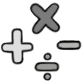 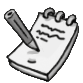 .  	.  	Qui suis-je ?Pour me trouver, voici les calculs que tu dois effectuer :calcule le double de 30 ;ajoute ensuite la différence entre 35 et 15 ;soustrais enfin la moitié de 16.Fais tes essais.Je suis le nombre	.• Anaëlle, Julian et Édith ont dû parcourir le plus de distance possible en 1 min. Anaëlle a parcouru la moitié de 400 m. Julian a parcouru le double de 80 m. La distance parcourue par Édith est la différence entre 250 m et 150 m.Quelle distance chaque enfant a-t-il parcourue ?.  	.  	Anaëlle :		Julian :		Édith :   	